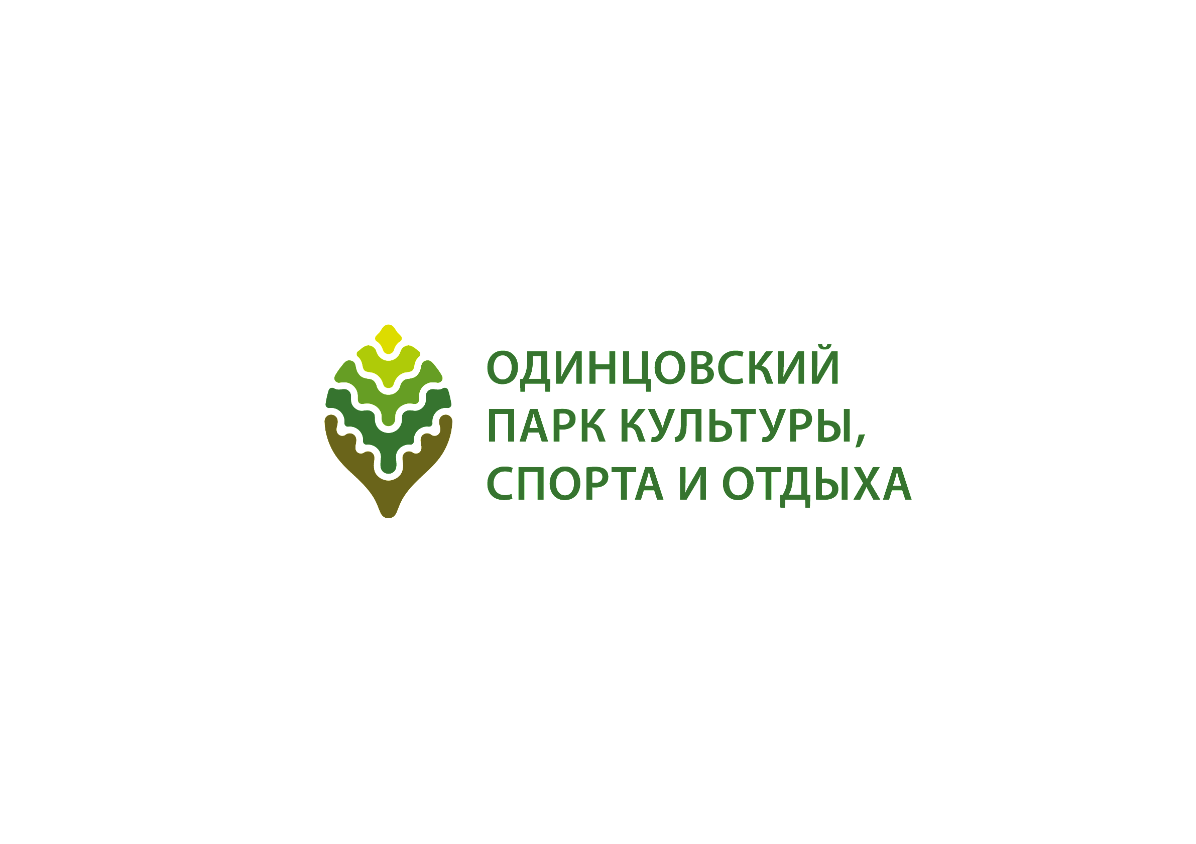 Полное наименованиеПолное наименованиеМуниципальное бюджетное учреждение культуры «Одинцовский парк  культуры, спорта и отдыха» Одинцовского  городского округа Московской областиМуниципальное бюджетное учреждение культуры «Одинцовский парк  культуры, спорта и отдыха» Одинцовского  городского округа Московской областиМуниципальное бюджетное учреждение культуры «Одинцовский парк  культуры, спорта и отдыха» Одинцовского  городского округа Московской областиСокращенное наименованиеСокращенное наименованиеМБУК «ОПКСИО»МБУК «ОПКСИО»МБУК «ОПКСИО»Юридический/почтовый адресЮридический/почтовый адрес143002,  Московская область, Одинцовский район,  г. Одинцово, ул. Молодежная,  дом  1Б, пом. 1143002,  Московская область, Одинцовский район,  г. Одинцово, ул. Молодежная,  дом  1Б, пом. 1143002,  Московская область, Одинцовский район,  г. Одинцово, ул. Молодежная,  дом  1Б, пом. 1Фактический адресФактический адресМосковская область, г. Одинцово, Красногорское шоссе 3 кмМосковская область, г. Одинцово, Красногорское шоссе 3 кмМосковская область, г. Одинцово, Красногорское шоссе 3 кмИНН / КППИНН / КПП5032258139 / 5032010015032258139 / 5032010015032258139 / 503201001ОГРНОГРН116503206027011650320602701165032060270ДиректорДиректорКруглов Николай Николаевич,действует на основании УставаКруглов Николай Николаевич,действует на основании УставаКруглов Николай Николаевич,действует на основании УставаГлавный бухгалтерГлавный бухгалтерБанковские реквизитыБанковские реквизитыБанковские реквизитыБанковские реквизитыБанковские реквизитыПолучательУФК по Московской области (МБУК «ОПКСИО», л/с 20486Е61490УФК по Московской области (МБУК «ОПКСИО», л/с 20486Е61490УФК по Московской области (МБУК «ОПКСИО», л/с 20486Е61490УФК по Московской области (МБУК «ОПКСИО», л/с 20486Е61490Расчетный счет40701810145251002167              40701810145251002167              40701810145251002167              40701810145251002167              Наименование банкаГУ Банка России по ЦФОГУ Банка России по ЦФОГУ Банка России по ЦФОГУ Банка России по ЦФОБИК044525000044525000044525000044525000Телефон / факс+7(926) 341-20-63 / -+7(926) 341-20-63 / -+7(926) 341-20-63 / -+7(926) 341-20-63 / -E-mailhello.park@park-1.ruhello.park@park-1.ruhello.park@park-1.ruhello.park@park-1.ruКоды статистикиКоды статистикиКоды статистикиКоды статистикиКоды статистикиОКВЭДОКВЭД93.2193.2193.21ОКПООКПО049756260497562604975626ОКАТООКАТО462415010004624150100046241501000ОКТМООКТМО46755000   46755000   46755000   